Strażacka gimnastyka buzi i języka.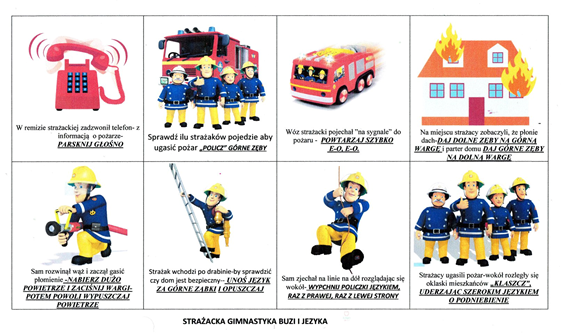 